Отчето реализации программы деятельности ресурсного методического центра (РМЦ) за 2017 - 2018 учебный годНаименование РМЦ: «Воспитание, социализация и профилактика» Базовая площадка РМЦ: МАДОУ города Нижневартовска детский сад №62 «Журавушка»Целевая аудитория, на которую направлена деятельность РМЦ: заведующие дошкольными образовательными организациями, заместители заведующих по воспитательной и методической работе, воспитатели, профильные специалисты дошкольных образовательных организаций. Цель, задачи деятельности РМЦ по решению профессиональных проблем и образовательных запросов руководящих и педагогических работников: формирование и совершенствование профессиональных компетентностей педагогических работников образовательных организаций, подведомственных департаменту образования, по вопросу сотрудничества детского сада и семьи в формировании базовых социокультурных ценностей через разные виды детской деятельности.Основные формы организации и содержание деятельности РМЦ:- общее количество руководящих и педагогических работников, участвующих в заседаниях в течение учебного года (положительная или отрицательная динамика, причины) 130 (положительная динамика)совместная деятельность РМЦ с ведомствами, организациями и учреждениями города, в том числе с высшими, средними специальными учебными заведениями: нетформы, содержание и эффективность заседаний: информация о заседаниях РМЦ:Результаты деятельности РМЦ:выполнение количественных и качественных показателей планируемых результатов реализации программы деятельности РМЦ 2017-2018 уч.г. работы РМЦ «Воспитание, социализация и профилактика» было организовано 4 (одно из них незапланированное) заседания для педагогических 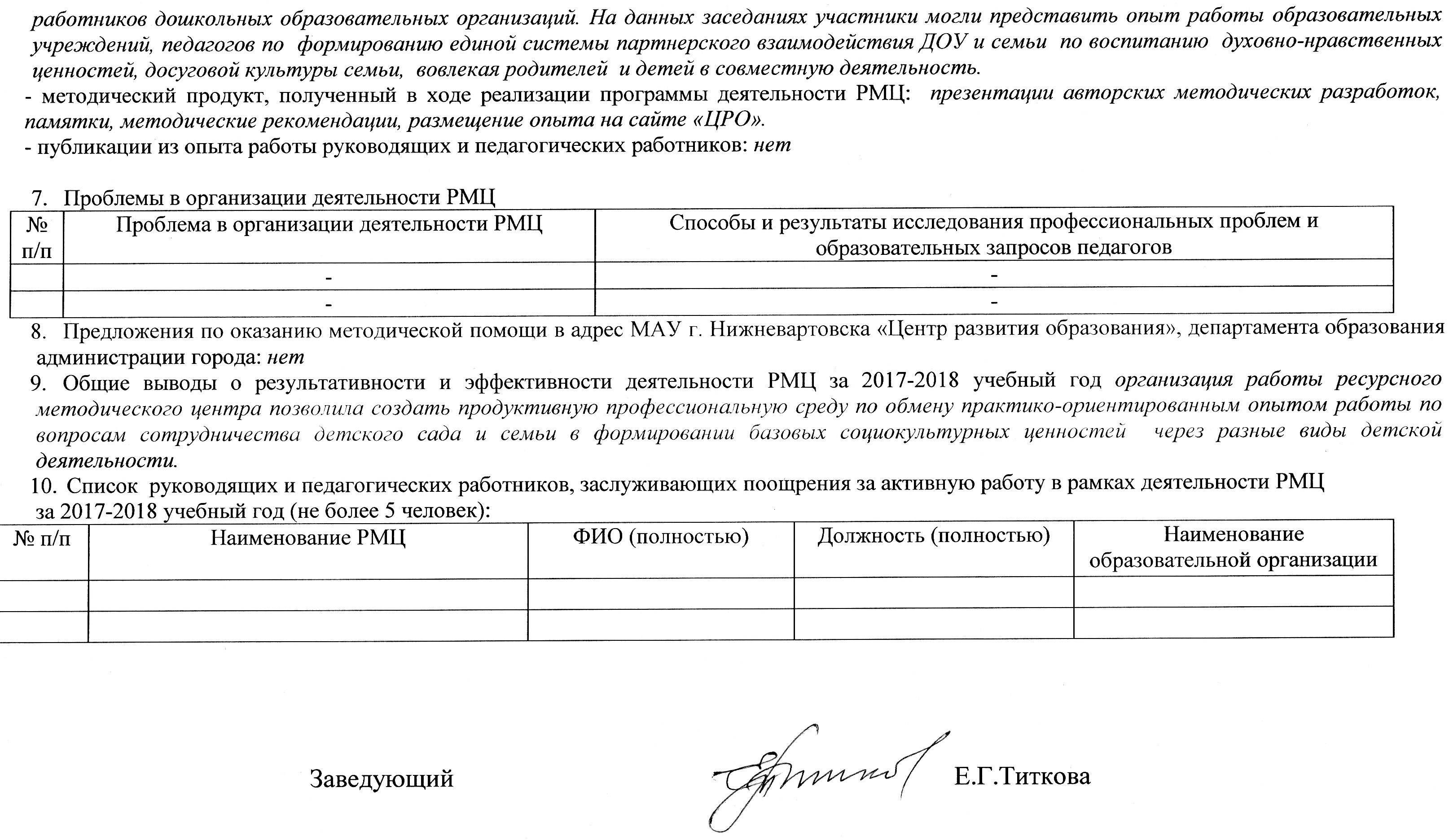 Направление деятельности РМЦТема заседанияДата, место проведенияКоличество, категория участниковФормы работы в рамках заседания (инструктивно-методическое совещание, теоретический семинар, семинар-практикум, творческий отчет, консультация, открытое учебное, внеучебное занятие, мастер-класс, др.)Содержание заседания (рассматриваемые вопросы)Принятые решенияМетодический продукт (методические рекомендации, памятки, пособия, УМК, публикации, выставки, др.)«Воспитание, социализация и профилактика»«Эффективные практики сотрудничества ДОУ и семьи как средство повышения качества образования»14 сентября 2017 г.40информационно-методический семинар с элементами мастер-класс1. Представление опыта реализации  проекта «Шахматы, родители и дети».Абилова Наталья Юрьевна, воспитатель МАДОУ г. Нижневартовска ДС № 62 «Журавушка».2. «Активизация взаимодействия детского сада и семьи в вопросах повышения педагогической компетентности родителей».Арсенова Зинаида Павловна, воспитатель  МАДОУ г. Нижневартовска ДС № 68 «Ромашка».3. Представление опыта работы «Формирование культуры отцовства в рамках социального партнёрства с общественной организацией «Молодая семья»».Стефурак Елена Леонидовна, музыкальный руководитель  МАДОУ ДС №23 «Гуси-лебеди».Рекомендовать к использованию опыт работы.1.Памятки.2.Методические рекомендации.3.Авторские разработки«Воспитание, социализация и профилактика»«Роль педагога в формирова-нии досуговой культуры в семьях воспитанни-ков»9 ноября 2017 года37информационно-методический семинар с элементами мастер-класс1. Мастер-класс «Использование интерактивных форм работы с семьей в музыкально-досуговой деятельности». Аседулова Светлана Александровна, музыкальный руководитель МАДОУ г. Нижневартовска ДС №71 «Радость». 2. «Взаимодействие воспитателя с родителями воспитанников для формирования досуговой культуры в семье». Суворова Ольга Борисовна, воспитатель МАДОУ г. Нижневартовска ДС №17 «Ладушки». 3. Проект «В дружбе взрослых и детей – сила сада и семьи» Курарару Людмила Анатольевна, воспитатель МАДОУ г. Нижневартовска ДС №46 «Кот в сапогах». 4. «Совместная культурно-досуговая деятельность как средство формирования нравственно-патриотических качеств в семьях воспитанников ДОУ». Чуприна Елена Николаевна, воспитатель МАДОУ г. Нижневартовска ДС №45 «Искорка».Рекомендовать к использованию опыт работы.1.Памятки.2.Методические рекомендации.3.Авторские разработки«Воспитание, социализация и профилактика»«Вовлечение отцов воспи-танников в воспитательно-образовательный процесс посредством создания условий для сотрудничес-тва, направ-ленных на поддержку и помощь в воспитании и обучении ребенка»15 февраля 2018 года27информационно-методический семинар с элементами мастер-класс1.«Вовлечение отцов в воспитание детей дошкольного возраста, через участие в социально значимых проектах города», Батечко Оксану Александровну, МБУ Дворец культуры «Октябрь», художественный руководитель2.«Спортивный праздник «Вукын пах» («Мальчик-богатырь») как форма работы по вовлечению отцов в воспитательно-образовательный процесс ДОУ», Болдырева Людмила Львовна, ДС №31 «Медвежонок», инструктор по ФИЗО3.«Проект «Школа отцов». Терехова Евгения Александровна. МАДОУ ДС №62 «Журавушка», инструктор по ФИЗО4.«Вовлечение отцов воспитанников в воспитательно – образовательный процесс с использованием проекта «Я и папа мастера, всяких дел у нас гора», Франчук Татьяна Валерьевна, воспитатель МАДОУ ДС №56 «Северяночка»5.Мастер-класс «Конференция как активная форма вовлечения отцов в физическое воспитание детей», Антипов Евгений Владимирович, инструктор по ФИЗО МАДОУ ДС №17 «Ладушки»Рекомендовать к использованию опыт работы.1.Памятки.2.Методические рекомендации.3.Авторские разработки«Воспитание, социализация и профилактика»«Семейные клубы как эффективная форма социального партнерского взаимодействия детского сада и семьи в решении задач воспитания, развития и социализации дошкольников»11 апреля 2018 года26информационно-методический семинар с элементами мастер-класс1.«Формирование педагогической компетентности родителей, посредством взаимодействия детского сада и семьи на основе возрождения общекультурных традиций, через организацию работы семейного клуба «Семь+я», МАДОУ ДС №38 «Домовенок», педагог-психолог Корнеенко Екатерина Владимировна.2.«Детско-родительский клуб, как одна из форм партнерского взаимодействия с родителями»МБДОУ ДС №79 «Голосистое горлышко», воспитатель Килина Людмила Николаевна3.«Социальное партнерство в рамках деятельности детско-родительского клуба «Югра – мой дом» МАДОУ ДС №78 «Серебряное копытце», воспитатель Качакаева Саида Баймурзаевна.4.«Кейс технология», как модель взаимодействия с родителями в ДОУ»МАДОУ ДС №62 «Журавушка», воспитатели Болог Валентина Владимировна, Прудникова Елена Геннадьевна, Раскулова Айгуль Айратовна, Шарифуллина Ирина Владимировна.Рекомендовать к использованию опыт работы.1.Памятки.2.Методические рекомендации.3.Авторские разработки№ п/пПериод проведения заседанийКоличество запланированных заседанийПроведено заседанийОбщее кол-во педагогов, участвующих в заседаниях Среднее кол-во педагогов, участвующих в одном заседанииПроведено заседаний сверх плана (причина)Не проведено заседаний (причина)1.1 полугодие 2017 - 2018 учебного года1277391(в рамках работы секционных заседаний  августовского совещания работников образования)нет2.2 полугодие 2017 - 2018 учебного года225327нетнет3.ИТОГО за 2017 - 2018 учебный год34130331(в рамках работы секционных заседаний  августовского совещания работников образования)нет